ROCKIN' ROBIN REUNION for MHS '60MAY 20-21, 2016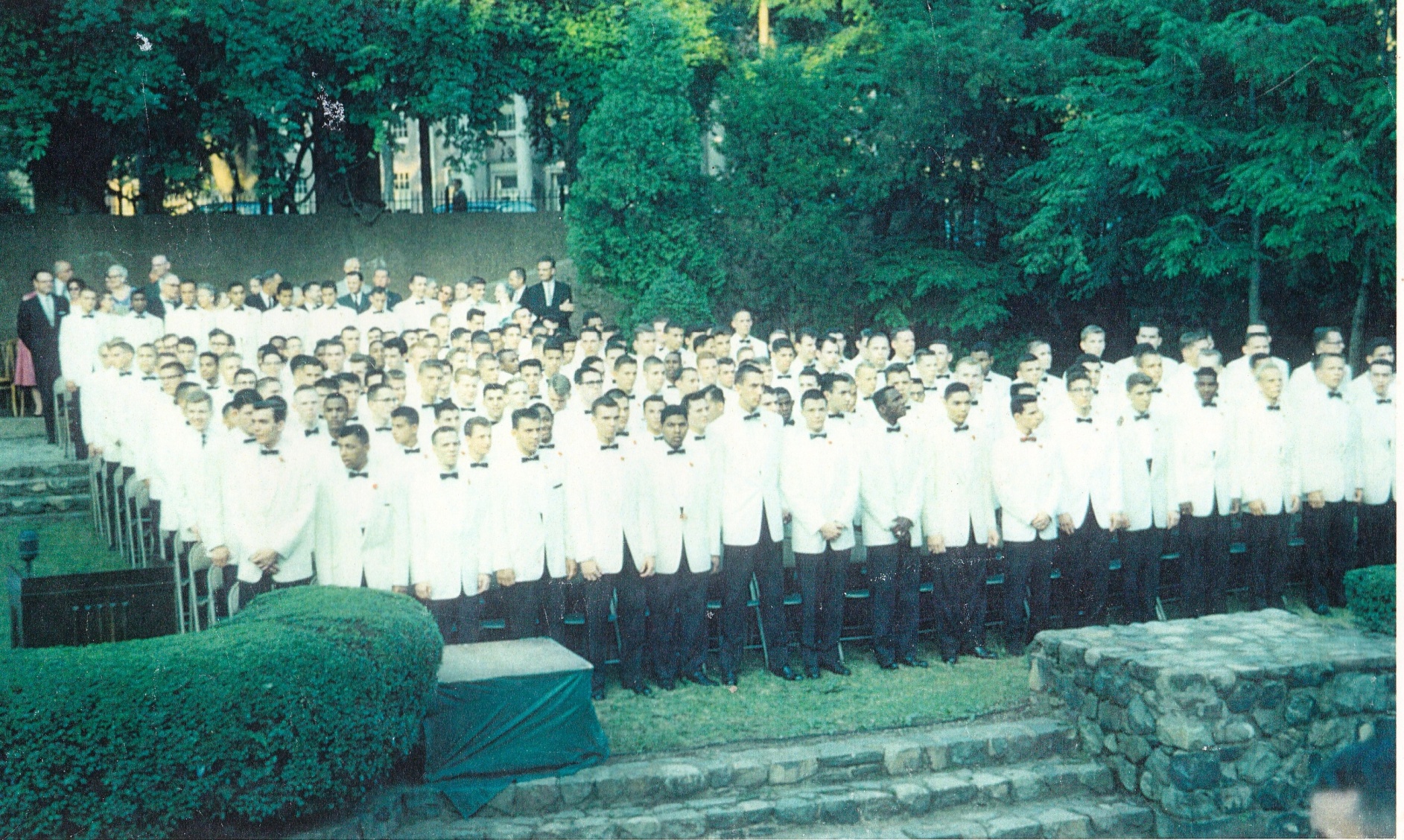 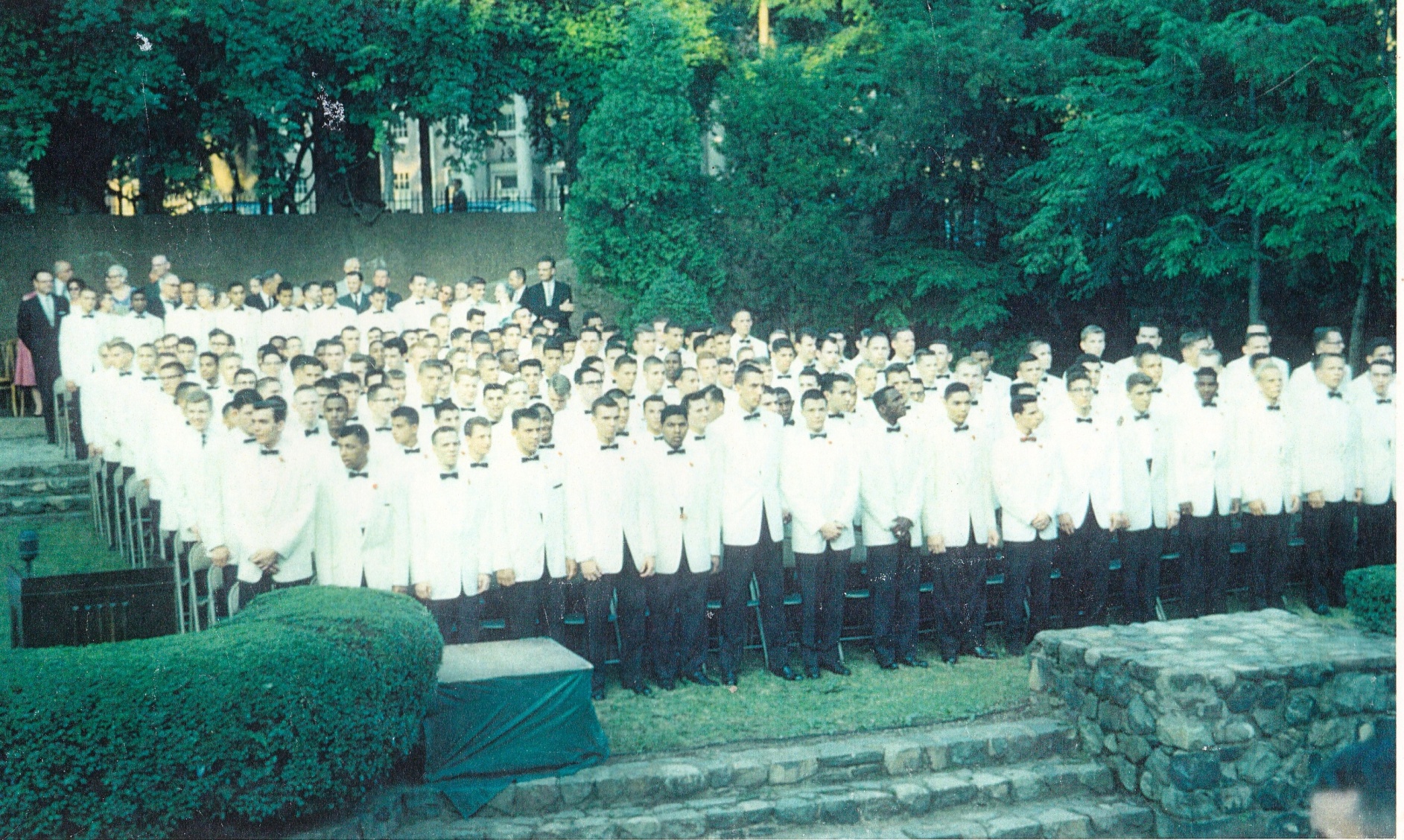 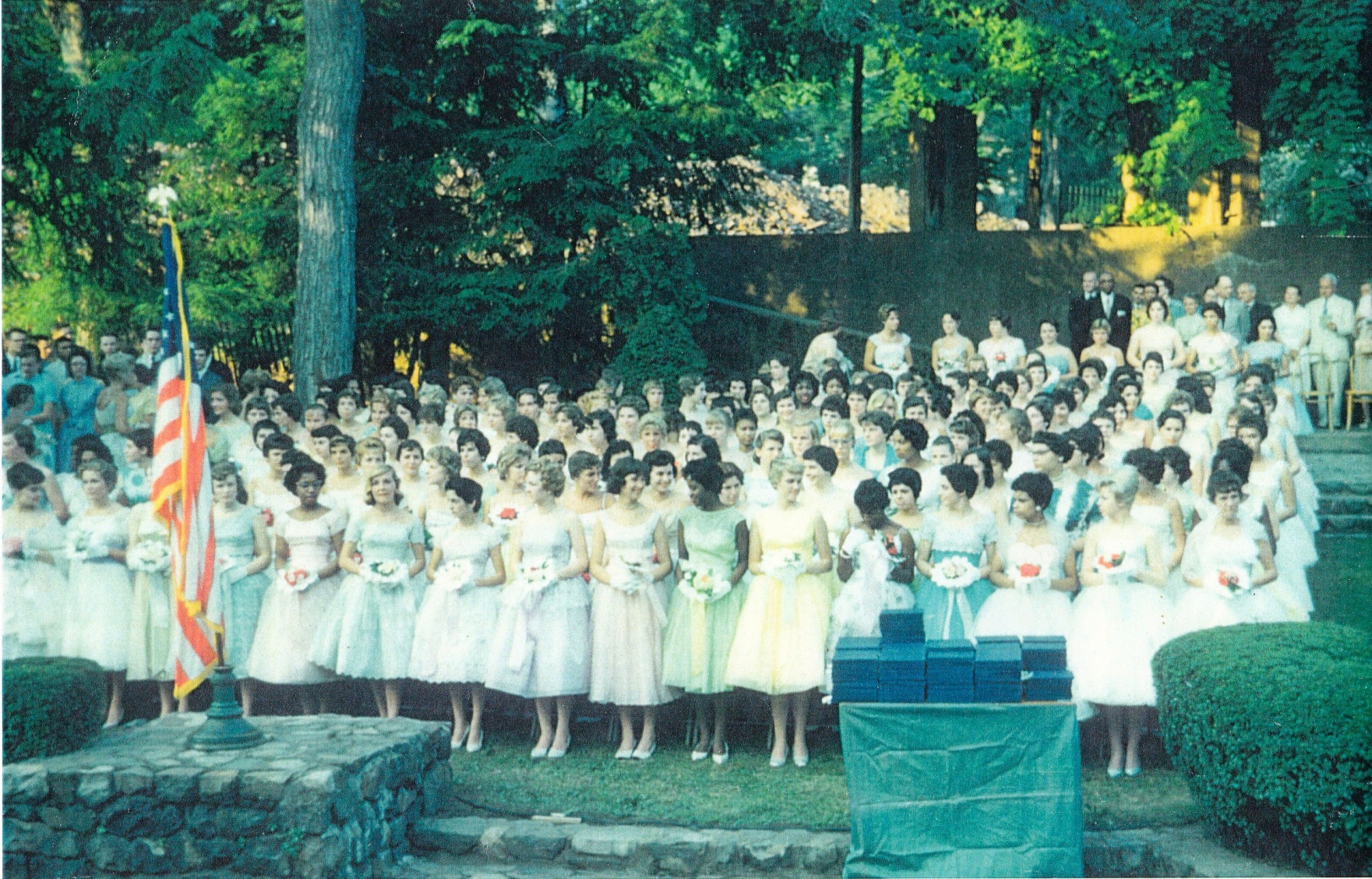 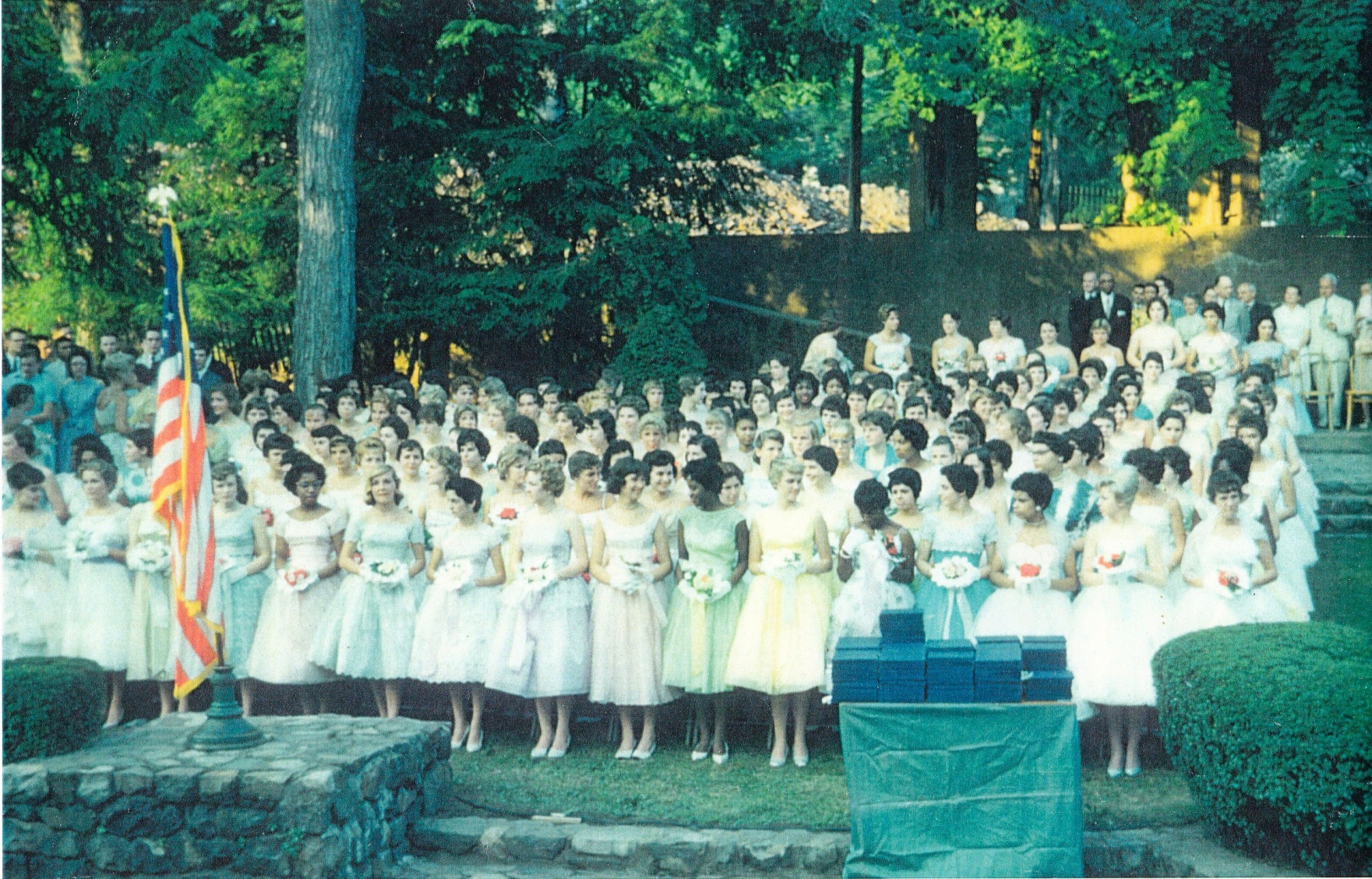 Here we are 56 years ago!   Photo kindness of Susan Becker Knight, whose father was the photographer.Please sign up for the MHS ’60 Reunion well before May 8.Send this form along with a check for $80 per person payable to “MHS ’60 Reunion” to:Frank Rubino731 Belleville Avenue, Unit B4Belleville, NJ 07109Number of Attendees at May 21 Reunion Party @ $80/person ____________________Your Name (with maiden name if appropriate) ______________________________________________________________________Street Address _________________________________________________________City _____________________________________State ___________ Zip __________Phone______________________________Cell_______________________________Email _________________________________________________________________Guest’s (or guests’) full name(s) _________________________________________________ I would like to donate an extra $______________to help with reunion expenses._____ I cannot attend reunion, but would like to donate $_____________to class funds.